УКРАЇНАЧЕРНІВЕЦЬКА ОБЛАСНА РАДАКОМУНАЛЬНИЙ ЗАКЛАД«ІНСТИТУТ ПІСЛЯДИПЛОМНОЇ ПЕДАГОГІЧНОЇ ОСВІТИЧЕРНІВЕЦЬКОЇ ОБЛАСТІ»вул. І. Франка, 20, м. Чернівці, 58000, тел/факс (0372) 52-73-36, Е-mail: cv_ipo@ukr.net  Код: ЄДРПОУ 0212569724.01.2024  № 01-11/33					На № 		 від			Керівникам органів управлінь у сфері освіти територіальних громадДиректорам центрів професійного розвитку педагогічних працівниківПро проведення обласного  вебінару для вчителіванглійської мовиВідповідно до плану роботи ІППОЧО на 2024 рік Міжнародний навчально-методичний центр «Dinternal Education» у співпраці з Інститутом післядипломної педагогічної освіти Чернівецької області запрошує вчителів англійської мови Чернівецької області до участі в обласному вебінарі «НМТ -2024. Важливість розуміння формату іспиту та ефективного розподілу часу між завданнями». Термін проведення – 30 січня о 15.00. Покликання для реєстрації https://dinternal-education.ua/event/nmt-2024-english-chernivtsi/Усі учасники отримають сертифікат участі.Просимо сприяти участі вчителів у пропонованому заході. В.о. директора ІППОЧО	  			    Наталія КуришСвітлана КУРИШ0509568211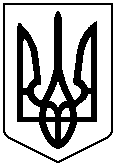 